 ЯНВАРЬ 2023  годПРОДАВЕЦ, КОНТРОЛЕР-КАССИР, ТОВАРОВЕД 1. В ООО "СЕТЬ СВЯЗНОЙ" требуется продавец-консультант, з/п от 45000 руб. Тел. +7(800) 222-92-923. В АО "ТАНДЕР" требуются продавцы, з/п 28 000 руб. Тел. 8(922)1156110, Карпова Ольга Викторовна.4. В ООО «Дуэт» требуется продавец, з/п от 18000 руб. Тел. 8 (912) 2308699, 8 (34385) 38130 Сапожникова Наталья Александровна.5. Требуется продавец непродовольственных товаров, з/п от 20000 руб. Тел. 8 (34385) 64210 Тупицына Надежда Николаевна, начальник отдела кадров.ПОВАР, КОНДИТЕР, ТЕХНОЛОГ 1. В ресторан «Надеждинский» требуется повар, з/п от 19300 руб.  Тел. 8-952-73-44-2022. В ООО "ШКОЛЬНОЕ ПИТАНИЕ" требуются повара, з/п от 25000 руб. Тел. 8 (912) 2932788 Николаева Мария Олеговна.3. В МАДОУ № 38 требуется повар, з/п от 18000 до 20000  руб. Тел. +7(343) 856-79-83Шуклина Анжела Владимировна.4. В  ГАСУ СОН СО «Серовский дом-интернат для престарелых и инвалидов» требуется повар з/п 20 000 руб. Тел. 8 (34385) 61462.5. В ООО «Карусель» требуется повар, з/п от 20000 до 22000 руб. Тел. +7(904) 540-39-82, Тошева Наталья  Владимировна.6. В МАДОУ д/с № 21 «Сказка» требуется повар, з/п 18 000 руб. Тел. 8 (34385) 67982.7. В РЦ «Ривьера» требуется повар, з/п от 18000 руб. Тел. 8 (922) 1662699 Логинова Ольга Борисовна.БУХГАЛТЕР1. Требуется бухгалтер, з/п от 18000 руб. Тел. 8 (34385) 64210 Тупицына Надежда Николаевна, начальник отдела кадров.ЛОГИСТ1.  Требуется кладовщик, з/п от 18000 до 20000 руб. Тел. 8 (34385) 64210 Тупицына Надежда Николаевна, начальник отдела кадров.2. В АО «Серовский городской молочный завод требуется кладовщик», з/п от 26000 до 35000 руб. Тел. 8(34385) 48909 доб. (120) Пьянкова Елена Васильевна.3. Требуется кладовщик, з/п от 18000 до 25000 руб. Тел. (904) 1752211 Олег Евгеньевич.4. В ООО "ЮБИЛЕЙНОЕ" требуется кладовщик, з/п от 20000 руб. до 25000 руб. Тел. 89220398440, 89506395400.5. В МАДОУ № 38 требуется кладовщик, з/п от 17600  руб. Тел. +7(343) 856-79-83Шуклина Анжела Владимировна.6. В ООО "СЕРОВХЛЕБ" требуется кладовщик. З\п от 18000 руб. Тел.: +7(343) 856-16-60,  Казанцева Лариса Владимировна.7. В филиал ОАО "РЖД" требуется кладовщик. З\п от 18000 руб. Тел.: 8(996) 1795352, 8(3435) 296214,Федорова Светлана Георгиевна, ведущий специалист по управлению персоналом.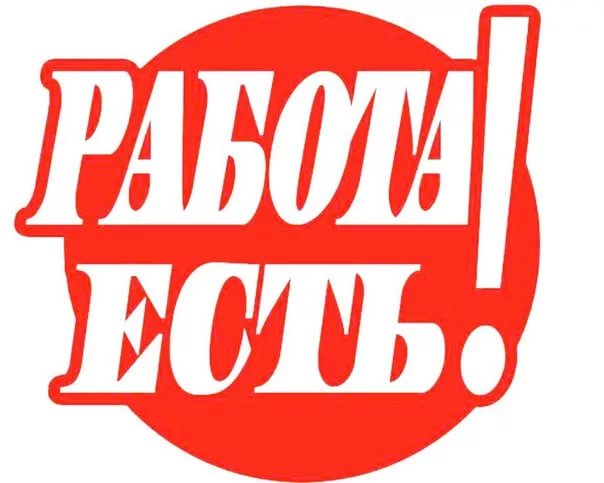 